Reading - The train to impossible places.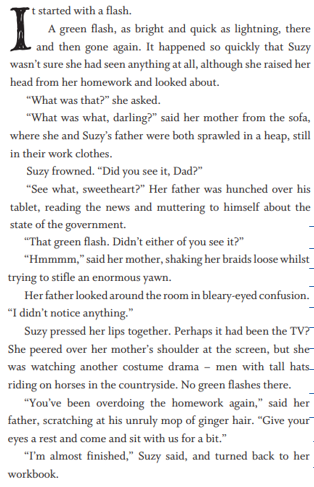 Lookin at the title ‘The train to impossible places’, what do you think this book will be about?What does the word ‘Sprawled’ mean?What colour was the  flash of light?Where were Suzi’s parents sprawled?What does the word ‘hunched’ mean?Select two phrases which shows the parents are tired.Find a synomyn for the word uncontrollableDo you think Suzi liked doing her homework? Explain your answer why.Can you describe dads hair?What was mother watching on the Television?